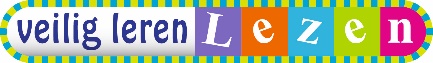 19 februari 2018Beste ouder,Merkt u ook hoe hard het ineens gaat? De kinderen maken nu echt flinke sprongen met lezen! In deze brief krijgt u weer informatie over het taal- en leesonderwijs in de komende paar weken.Thema kern 8: Wat kan jij?In het ankerverhaal ‘Een koninklijke maaltijd’ gaan Eef en Tom logeren bij hun oma. Het buurjongetje van oma, Lin, komt ook. Het wordt een groot feest met verkleedpartijen en toneelstukjes. De leerlingen van de maan-aanpak lezen vervolgens een verhaal over hoe oma een taart had willen bakken en de leerlingen van de zon-aanpak maken kennis met de boze buurman van oma. Woorden die aan bod komen, zijn onder andere: je verkleden, logeren, knuffelen, de koffer, rommelen, verlegen, wennen en de slaapkamer, maar ook: het applaus, je adem inhouden, toneelspelen en optreden.Woordtypen in kern 8: lezen en spellenDe nieuwe woordtypen in kern 8 zijn:woorden van één lettergreep die beginnen én eindigen met twee medeklinkers, zoals: sterk;woorden van één lettergreep die eindigen op -b of -d, zoals: web en goud;woorden van één lettergreep die eindigen op -nk, zoals: bank;woorden van één lettergreep die eindigen op -ch(t), zoals: lach en bocht;woorden van één lettergreep die beginnen met een schr-, zoals: schrift;verkleinwoorden van twee lettergrepen, zoals: muisje, boompje en stoeltje;woorden van één lettergreep die eindigen op -a, -o, of -u, zoals: sla, vlo en nu.De leerlingen die werken met zon-materialen leren de volgende woordtypen lezen:woorden van twee lettergrepen die eindigen op -ig of -lijk, zoals: twintig en vrolijk;woorden van twee lettergrepen die eindigen op -ing, zoals: koning;samengestelde woorden van drie lettergrepen, zoals: appelboom;verkleinwoorden van drie lettergrepen, zoals: zakdoekje;woorden van drie lettergrepen met een voorvoegsel, zoals: onrustig, ontdekking, bezoeken, gevaarlijk en verkouden.SpellingVerder werken we in deze kern toe naar het goed kunnen schrijven van:woorden van één lettergreep die beginnen met of eindigen op twee medeklinkers, zoals: stal en wesp;eenvoudige samenstellingen van twee lettergrepen, zoals: zakmes en voetbal;woorden van één lettergreep die beginnen met sch- ,zoals: schaap;woorden van één lettergreep die eindigen op -ng, zoals: bang.Werken in hoeken Tijdens het werken in hoeken gaan de kinderen in de themahoek aan de slag met het uitbeelden van emoties en het spelen van zelfbedachte poppenkastverhalen. In de speelleerzone leren de kinderen diverse goocheltrucs. In de creahoek schilderen de kinderen hun podium en maken ze een mini-poppenkast met poppen. In de taalhoek is er ruimte voor het uitbreiden van de woordenschat, creatief schrijven en verkennen van de nieuwe woordtypen. Met vriendelijke groet,Iris Janmaat 